                                                                                                                                         № 39  02  августа 2022 г.  27.07.2022Г № 50РОССИЙСКАЯ ФЕДЕРАЦИЯИРКУТСКАЯ ОБЛАСТЬМУНИЦИПАЛЬНОЕ ОБРАЗОВАНИЕ«НИЖНЕУДИНСКИЙ РАЙОН»АДМИНИСТРАЦИЯЗАРЕЧНОГО МУНИЦИПАЛЬНОГО ОБРАЗОВАНИЯ-АДМИНИСТРАЦИЯ СЕЛЬСКОГО ПОСЕЛЕНИЯПОСТАНОВЛЕНИЕО ВНЕСЕНИИ ИЗМЕНЕНИЙ В ПОРЯДОК ФОРМИРОВАНИЯ РАСХОДОВ НА СОДЕРЖАНИЕ ОРГАНОВ МЕСТНОГО САМОУПРАВЛЕНИЯ ЗАРЕЧНОГО МУНИЦПАЛЬНОГО ОБРАЗОВАНИЯВ соответствии с пунктом 2 статьи 136 Бюджетного кодекса Российской Федерации,  постановлением Правительства Иркутской области от 27 ноября 2014 года № 599-пп «Об установлении нормативов формирования расходов на оплату труда депутатов, выборных должностных лиц местного самоуправления, осуществляющих свои полномочия на постоянной основе, муниципальных служащих и содержание органов местного самоуправления муниципальных образований Иркутской области» (в редакции от 11 марта 2020 года), руководствуясь Уставом Заречного муниципального образования, администрация Заречного муниципального образования                                                             ПОСТАНОВЛЯЕТ:
   1. Приложение № 1 к Порядку формирования расходов на содержание органов местного самоуправления Заречного муниципального образования, утвержденному постановлением администрации Заречного муниципального образования от 28 января 2019 года №4А, изложить в новой редакции:Приложение № 1к Порядку формирования расходовна содержание органов местного самоуправления Заречного муниципального образования               Объём расходов на содержание органов местного самоуправления                                   Заречного муниципального образования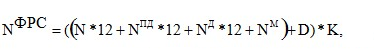  где:       NФРС    - годовой норматив формирования расходов на содержание органов местного самоуправления муниципального образования;N - норматив формирования расходов на оплату труда главы муниципального образования в расчете на месяц;NПД - норматив формирования расходов на оплату труда председателя представительного органа муниципального образования, осуществляющего свои полномочия на постоянной основе в расчете на месяц;NД  - норматив формирования расходов на оплату труда депутатов, осуществляющих свои полномочия на постоянной основе в представительном органе муниципального образования и не являющихся председателем указанного органа в расчете на месяц;NМ - годовой норматив формирования расходов на оплату труда муниципальных служащих органов местного самоуправления муниципального образования; D - начисления на оплату труда выборных лиц и муниципальных служащих органов местного самоуправления муниципального образования - 30,2%;         K - коэффициент прочих расходов – 0,16.N      = 48,1 тыс. рублей;NПД   = 42,61 тыс. рублей;         NД    = 26,04 тыс. рублей;         NМ = 2 038,22 тыс. рублей;         NФРС =  ((48,1*12+42,61*12+26,04*12+2 038,22)+30,2%)*0,16=716,0 тыс. рублей2. Настоящее постановление применяется к правоотношениям, возникающим при составлении и исполнении бюджета муниципального образования, начиная с бюджета на 2022 год и на плановый период 2023 и 2024 годов.Глава Заречногомуниципального образования:                                                                        А.И. Романенко ЗАРЕЧНОГОСЕЛЬСКОГО  ПОСЕЛЕНИЯ